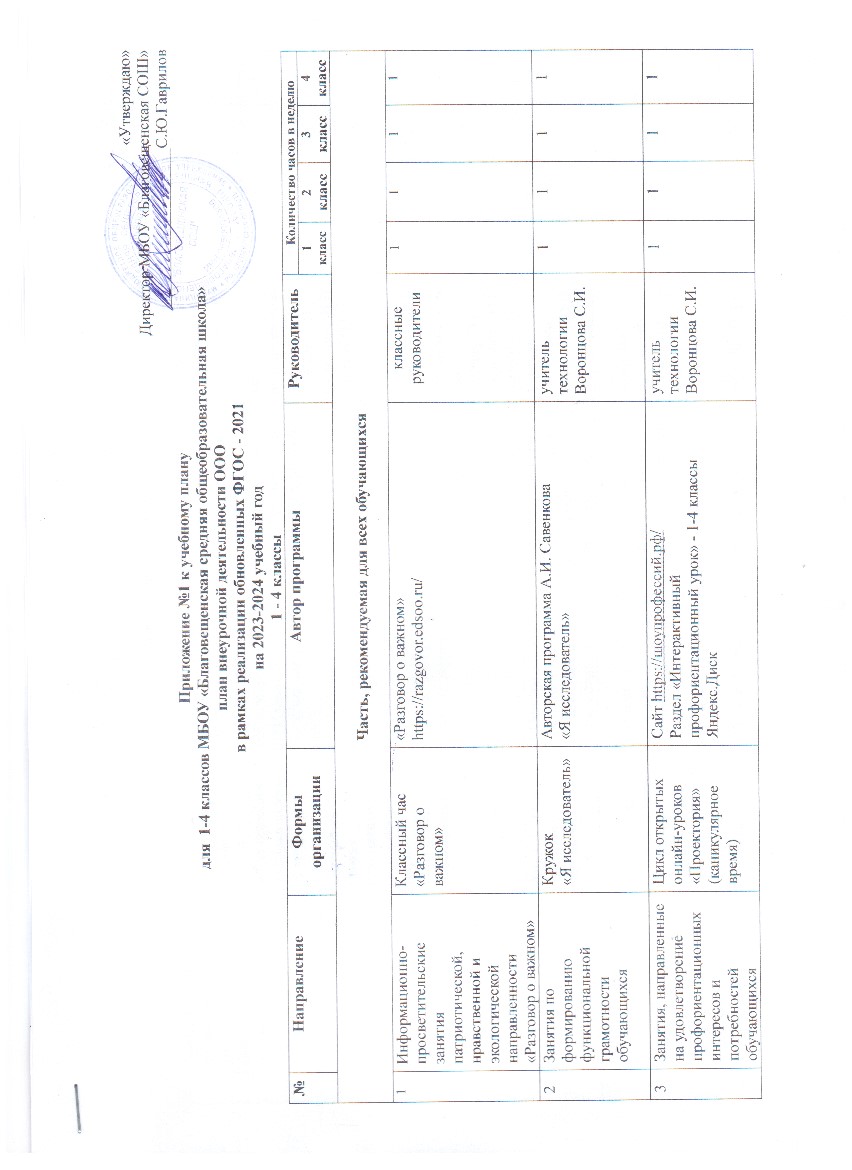 Вариативная частьВариативная частьВариативная частьВариативная частьВариативная частьВариативная частьВариативная частьВариативная частьВариативная часть4Занятия, связанные с реализацией особыхинтеллектуальных и социокультурных потребностейобучающихсяКружок«Мое Оренбуржье»«Мое Оренбуржье» Гаврилова О.В. учитель 1 категории МБОУ «Благовещенская СОШ» 2022г., на основании методических рекомендаций для обучающихся 1-4 классовучитель географииГаврилова О.В11114Занятия, связанные с реализацией особыхинтеллектуальных и социокультурных потребностейобучающихся«Формирование информационнойкультуры младшего школьника на урокахматематики и окружающего мира»«Формирование информационной культуры младшего школьника на уроках математики и окружающего мира» (методические рекомендации)учителяначальных классовФайфер О.Н.,Сидельник И.В., Казеева О.П.11114Занятия, связанные с реализацией особыхинтеллектуальных и социокультурных потребностейобучающихся«Мы любим русский язык»«Мы любим русский язык» (методические рекомендации)учителяначальных классовФайфер О.Н.,Сидельник И.В.,Казеева О.П.11114Занятия, связанные с реализацией особыхинтеллектуальных и социокультурных потребностейобучающихсяКружок «Основы здорового питания»«Основы здорового питания» Гаврилова О.В. учитель 1 категории МБОУ «Благовещенская СОШ» 2022 г., на основе методических рекомендаций для учащихся 1 - 4 классаучитель географииГаврилова О.В.0,50,50,50,55Занятия, направленные на удовлетворение интересов и потребностей обучающихся в творческом и физическом развитии 5Занятия, направленные на удовлетворение интересов и потребностей обучающихся в творческом и физическом развитии Внеурочные занятия «Орлята России»(каникулярное время)Программа «Орлята России» / авторы-составители Арасланова Е.В., Белорыбина Е.А., Бершановская О.Н., Иванова Н.О., Токмакова О.В. подредакцией Е.А. Белорыбиной - РДШ 2022г.классные руководители начальных классов1116Занятия, направленные на удовлетворение социальных интересов и потребностей обучающихсяЛинейка, посвященнаяцеремонииподнятияГосударственногофлага РоссийскойФедерацииРегламент церемонии поднятия (спуска)Государственного флага Российской Федерациизам.директора по по ВР, советник по воспитанию, классные руководители0,50,50,50,56Занятия, направленные на удовлетворение социальных интересов и потребностей обучающихсяОтряд юныхволонтеровПоложение о волонтерском отрядеклассные руководители, зам.директора по ВР, советник по воспитанию0,50,50,50,56Занятия, направленные на удовлетворение социальных интересов и потребностей обучающихсяРДДМ «Движение Первых»На основании устава Общероссийского общественно-государственного движения детей и молодежи «Движение Первых»классные руководители, зам.директора по ВР, советник по воспитанию0,50,50,50,56Занятия, направленные на удовлетворение социальных интересов и потребностей обучающихсяШкольный актив «Юная Россия»Положение о детском объединении «Юная Россия»зам.директора по по ВР, советник по воспитанию, классные руководители0,50,50,50,5Итого за неделюИтого за неделюИтого за неделюИтого за неделюИтого за неделю8,59,59,59,5Итого за учебный годИтого за учебный годИтого за учебный годИтого за учебный годИтого за учебный год280313313313